I  I	11 _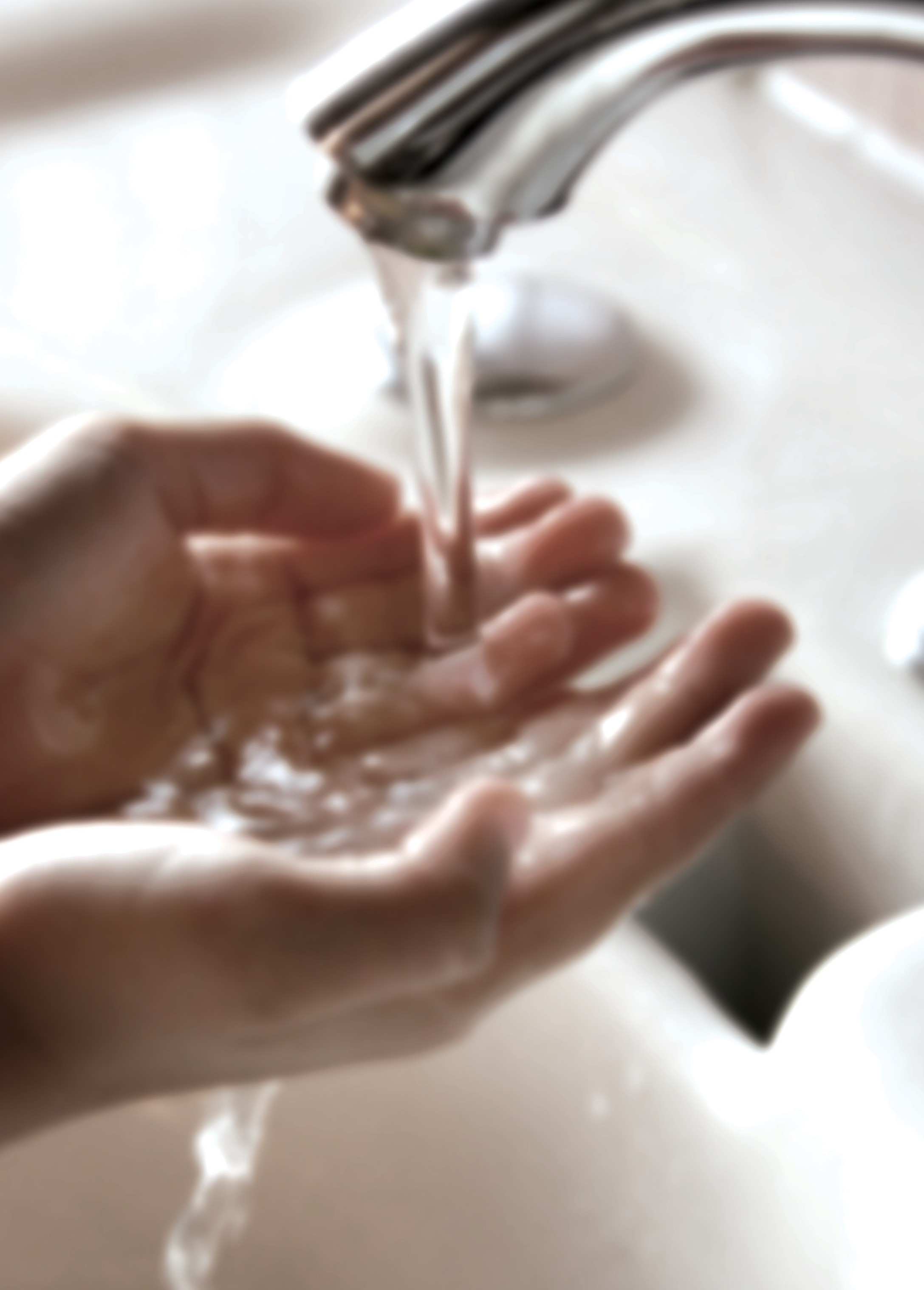 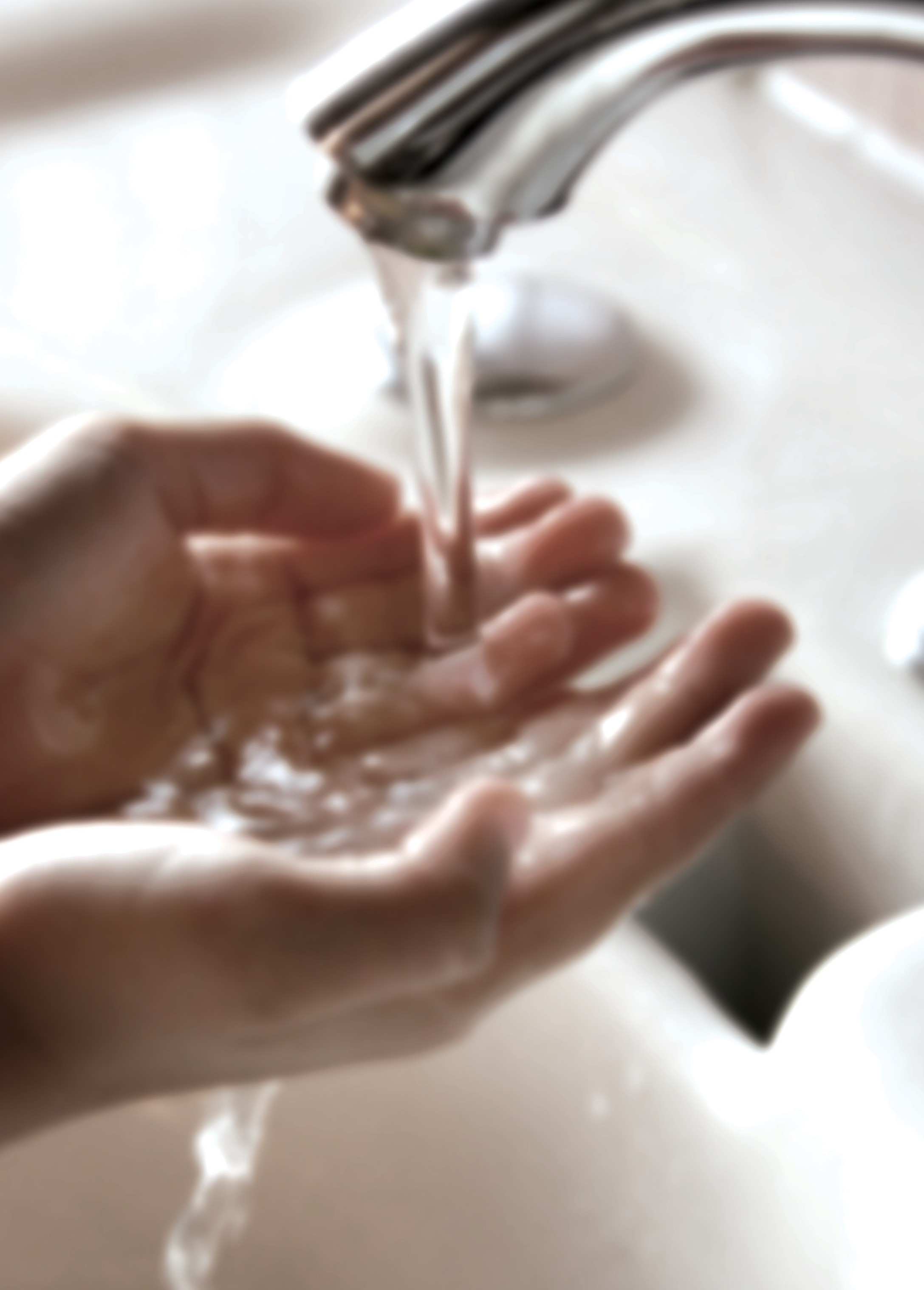 ElEvhæftEMellemtrine-	--I	I­I	l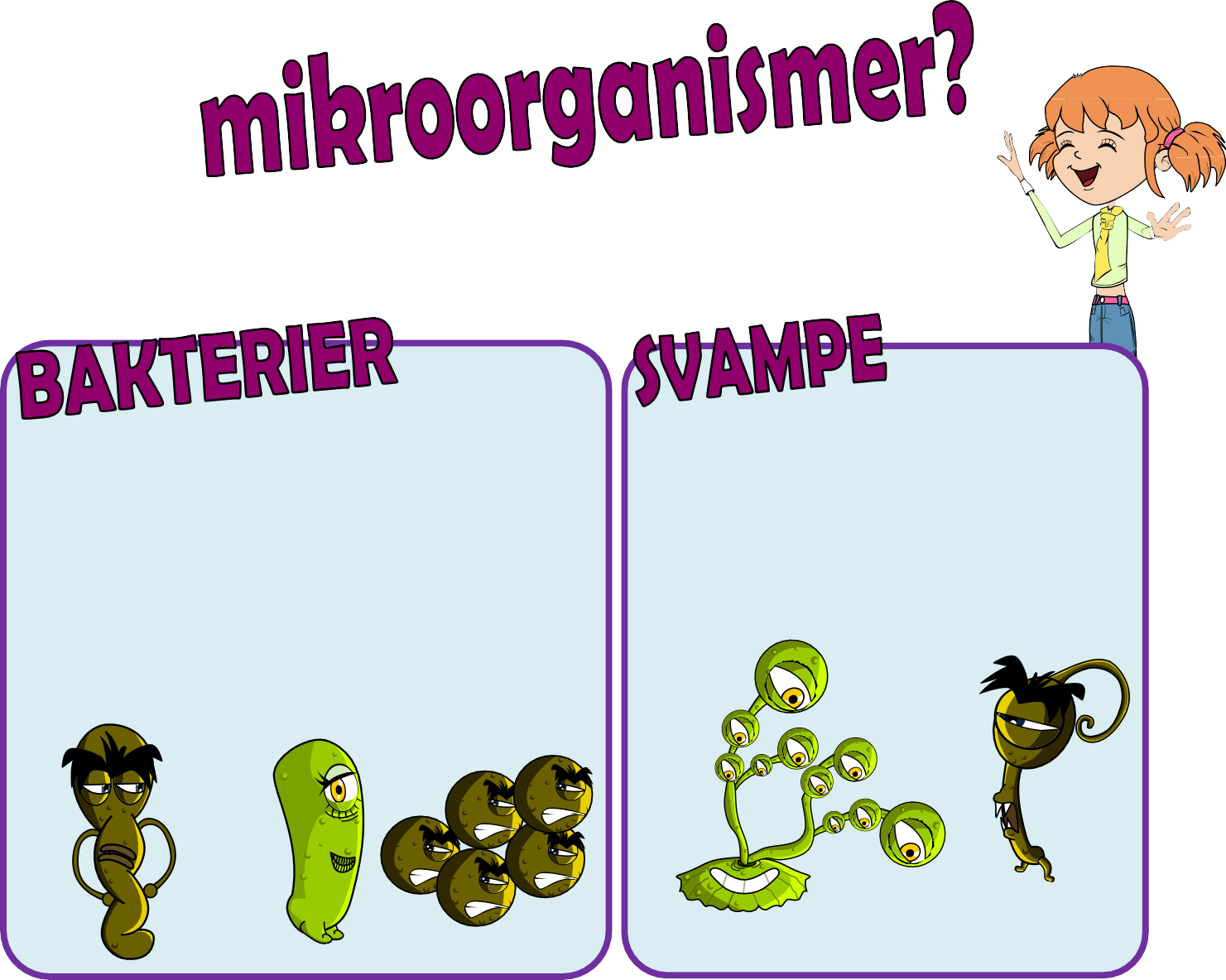 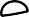 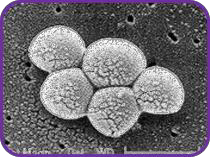 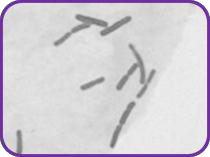 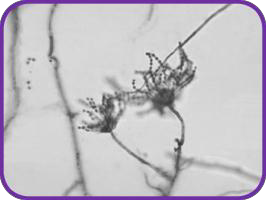 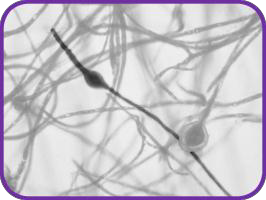 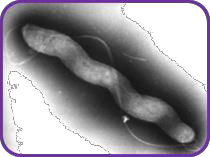 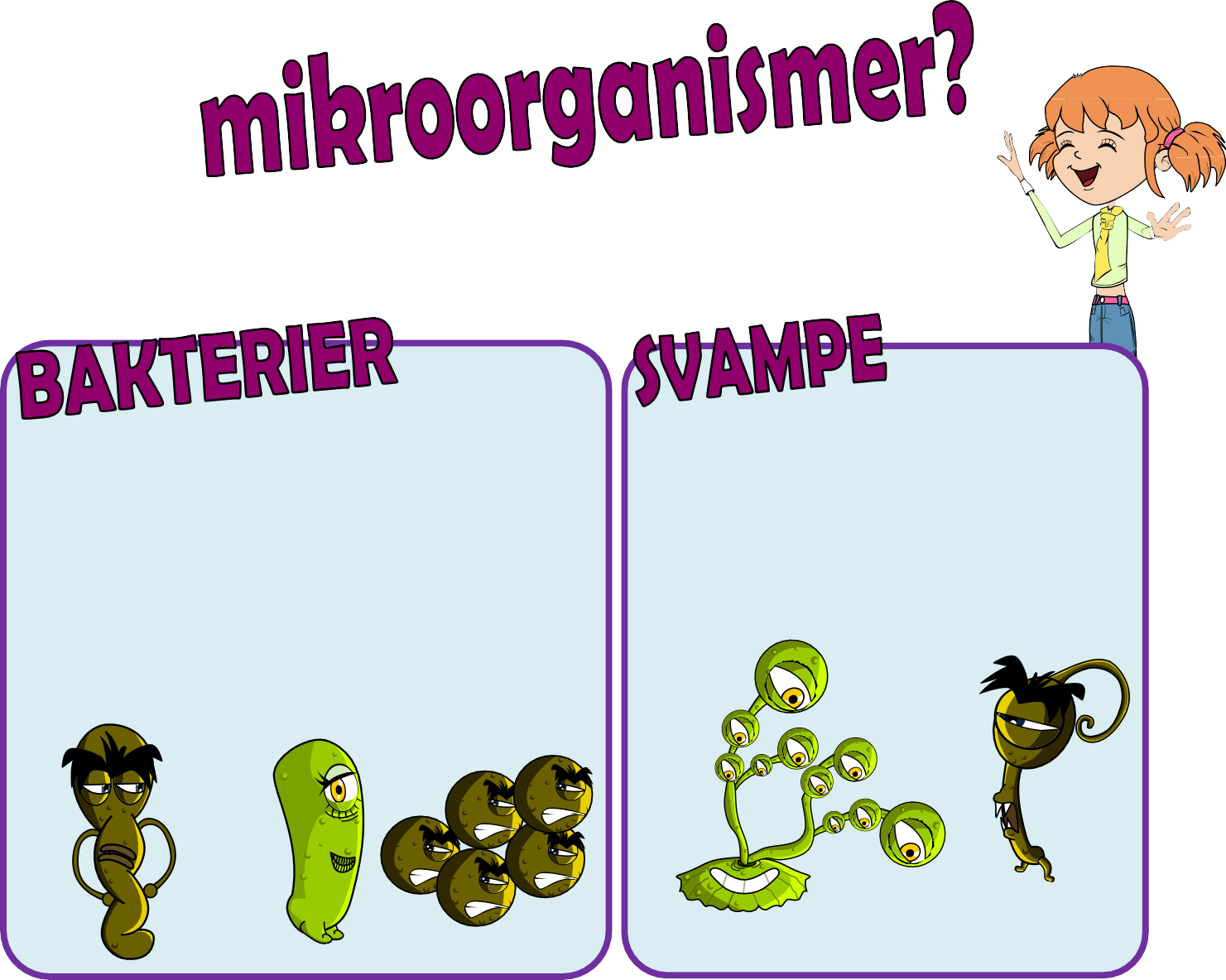 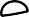 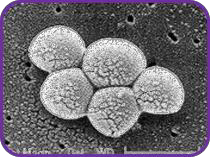 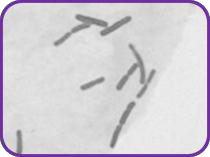 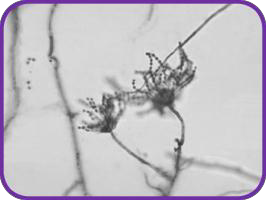 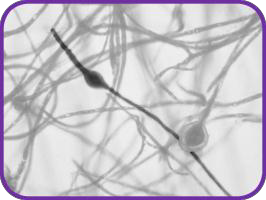 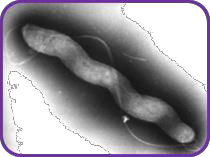 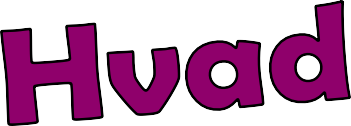 Der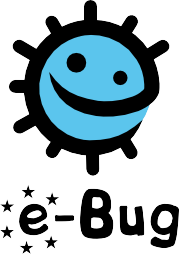 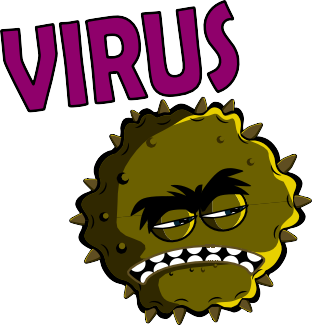 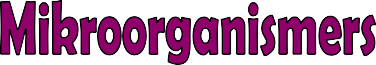 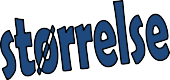 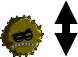 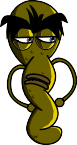 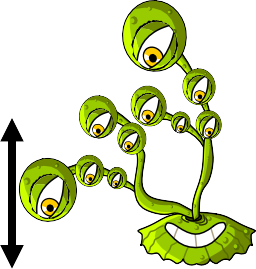 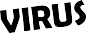 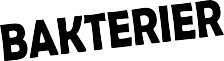 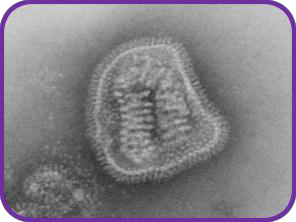 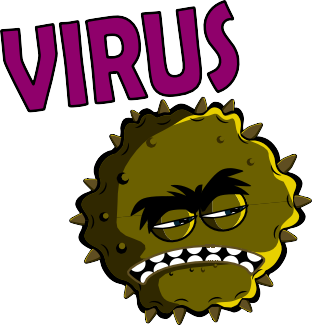 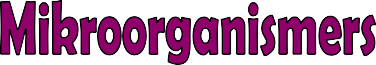 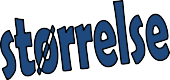 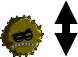 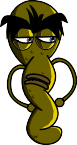 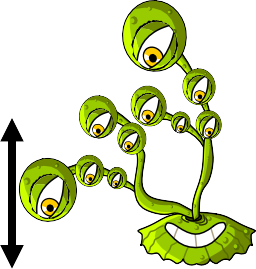 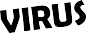 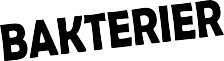 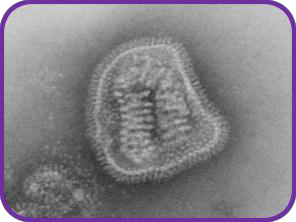 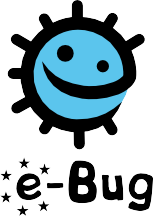 2.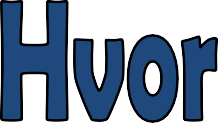 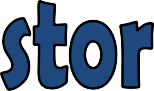 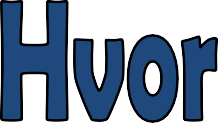 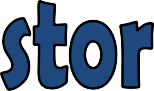 Hvis du var ligeså stor som Europa...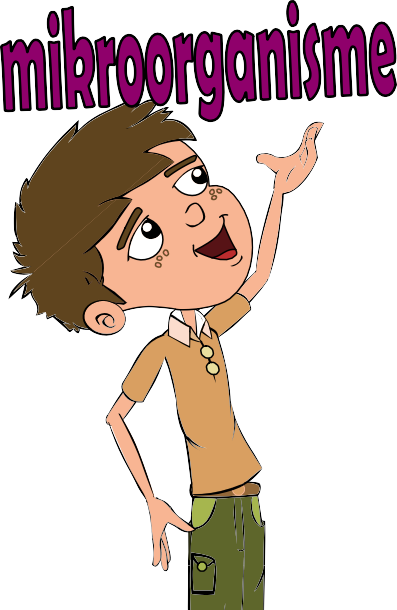 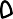 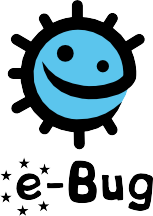 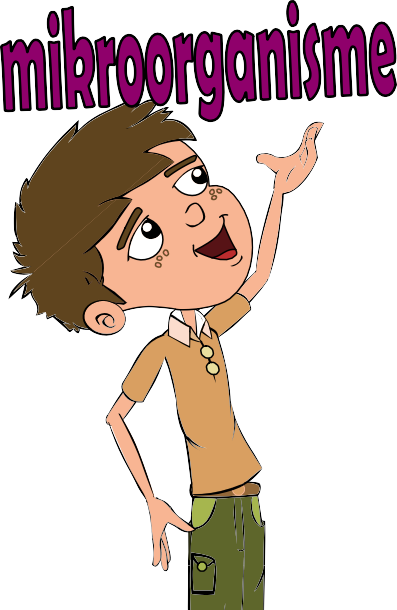 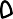 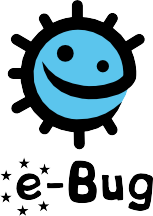 Ville en svamp være på størrelse med en fodboldbane!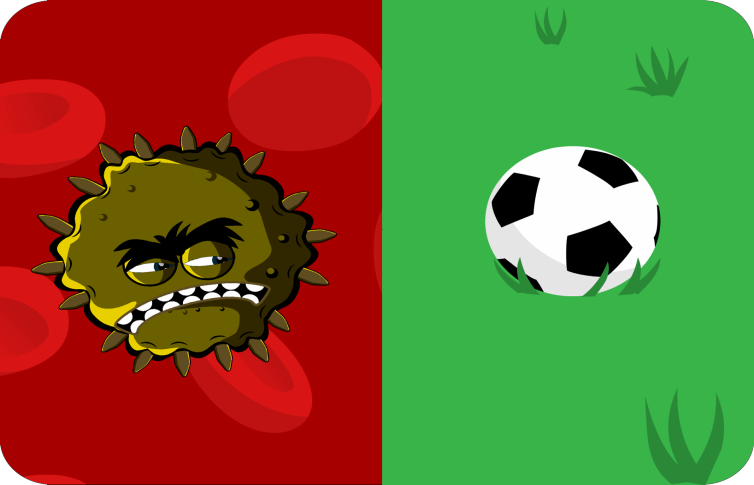 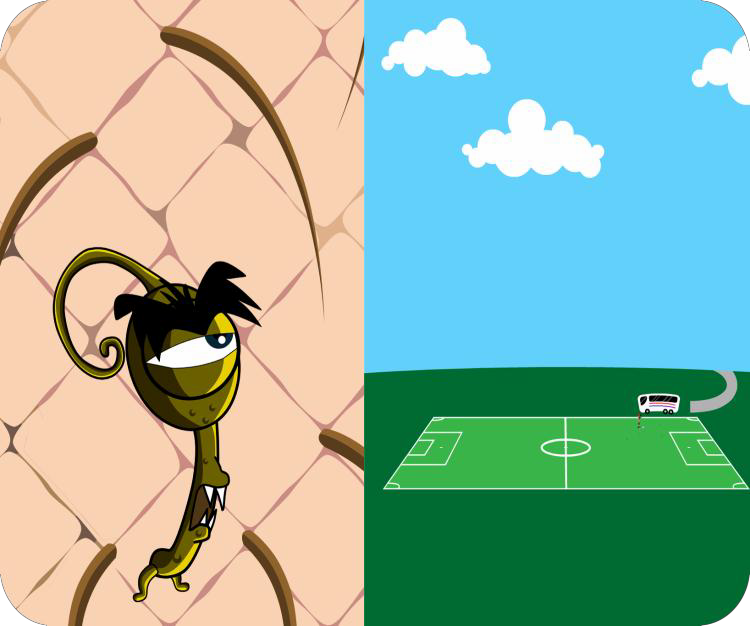 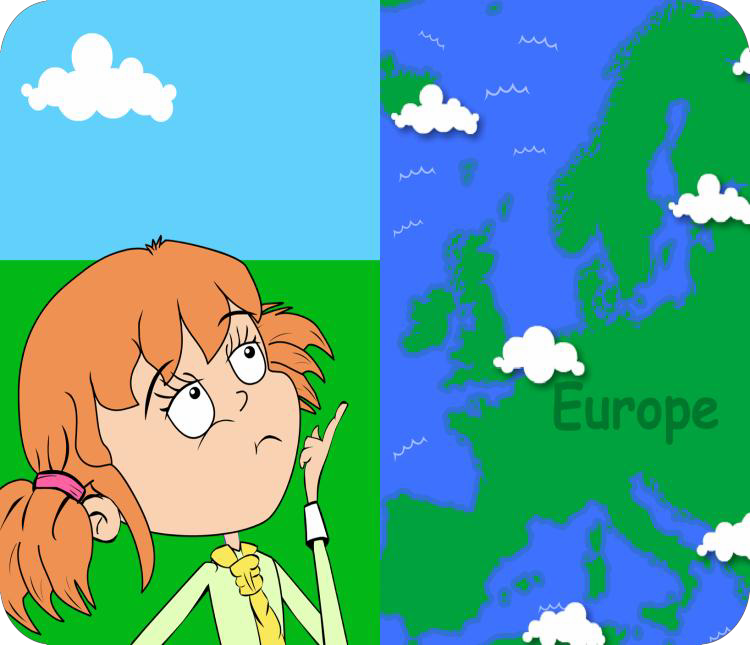 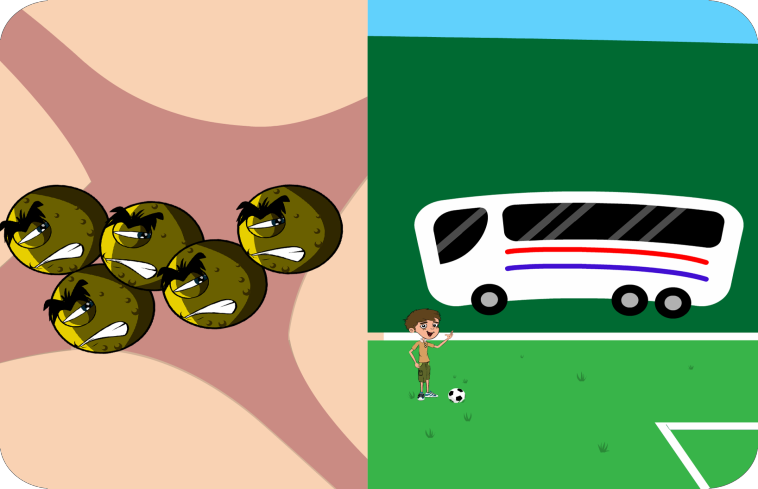 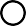 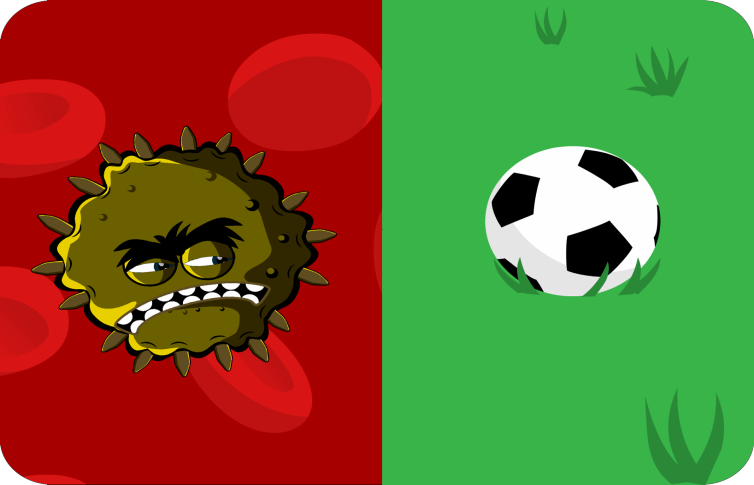 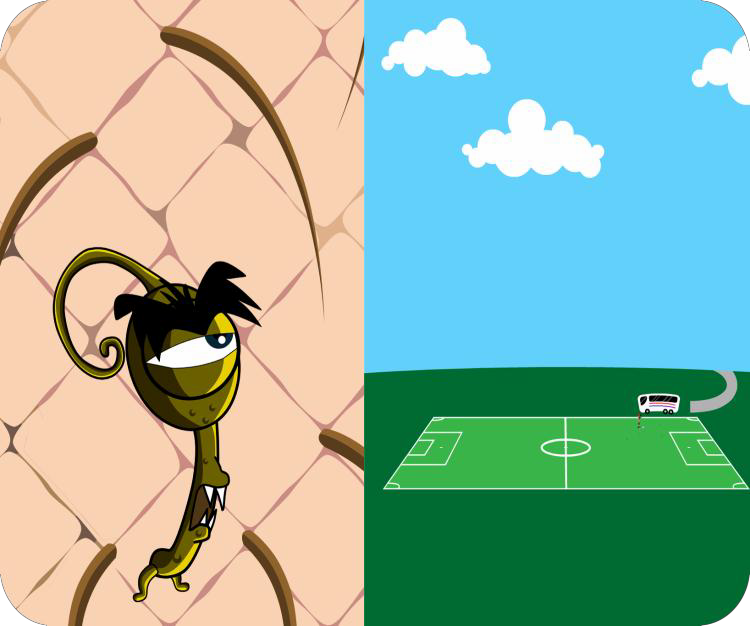 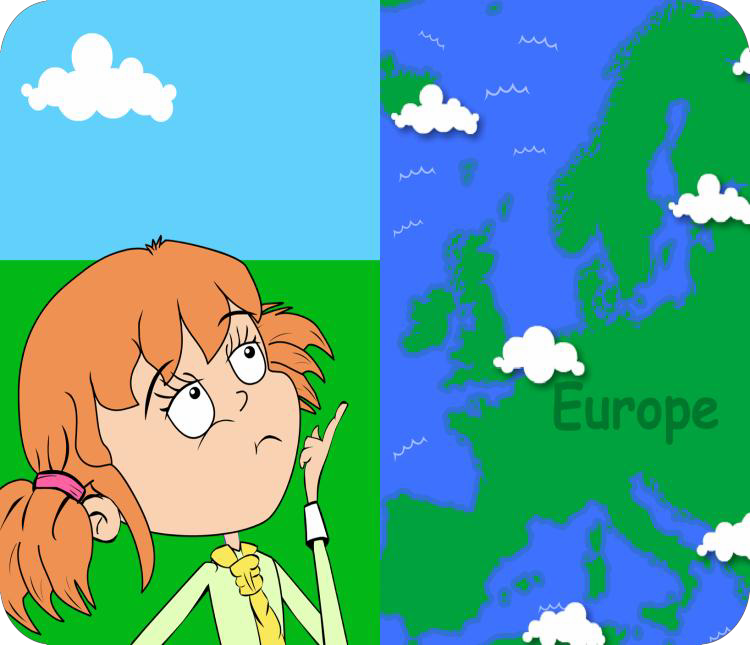 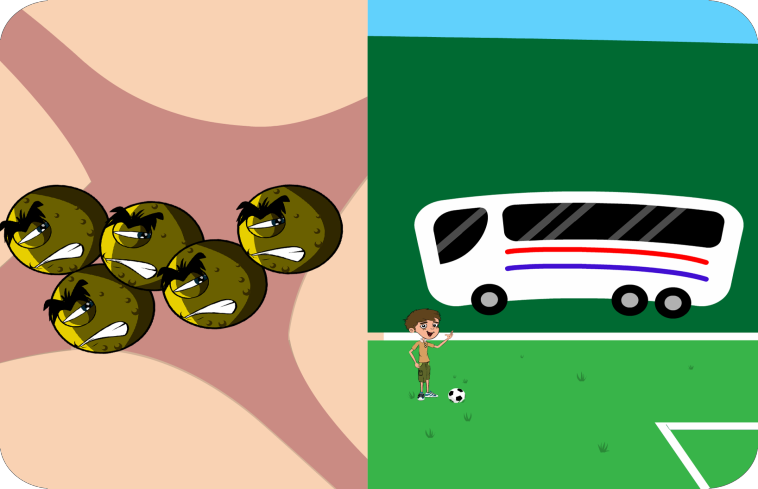 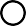 En bakterie ville være på størrelse med en bus…Og et virus ville være på størrelse med en fodbold!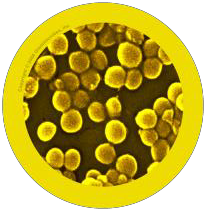 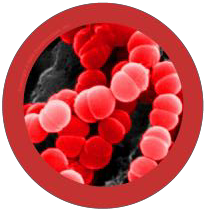 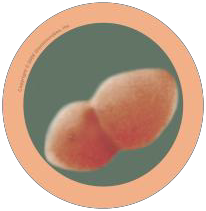 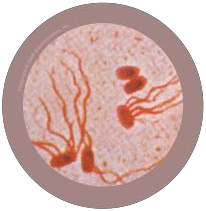 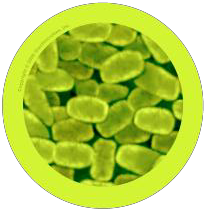 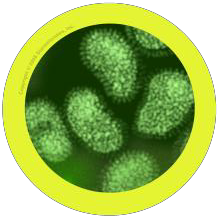 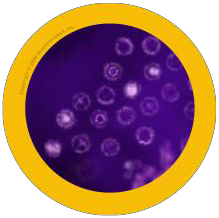 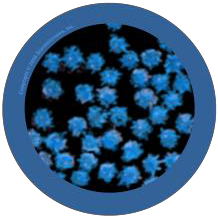 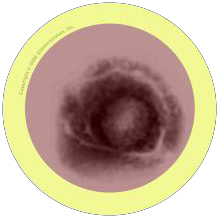 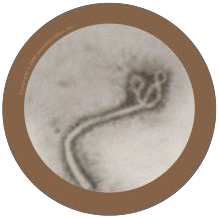 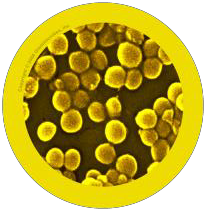 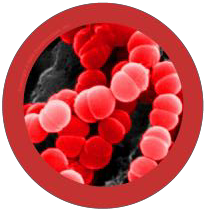 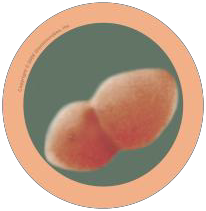 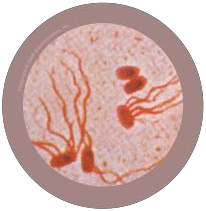 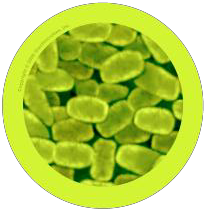 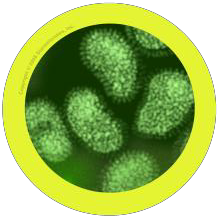 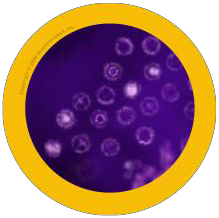 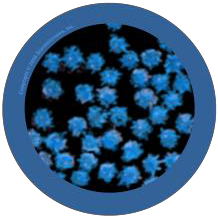 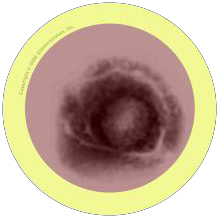 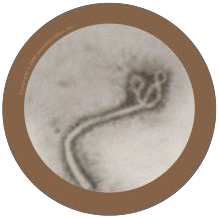 Til noter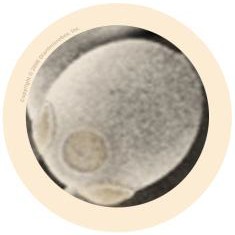 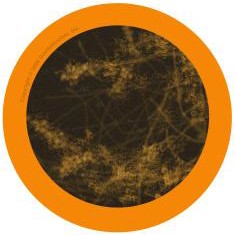 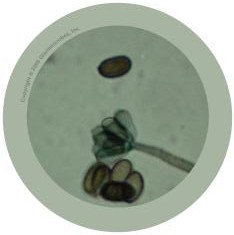 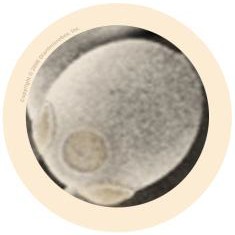 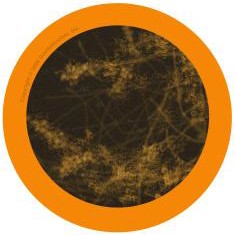 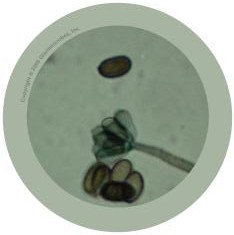 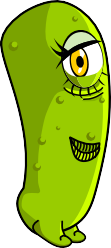 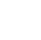 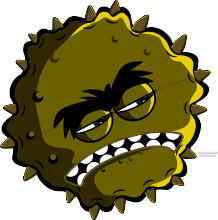 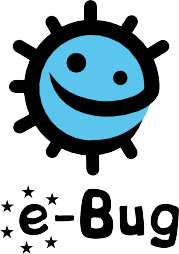 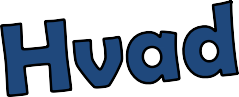 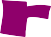 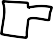 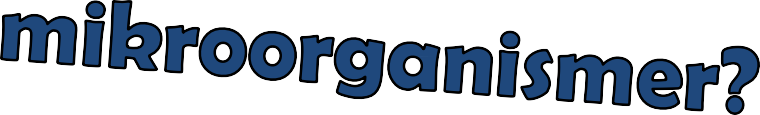 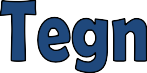 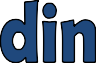 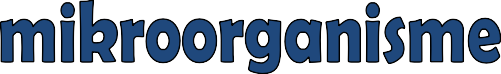 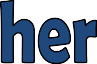 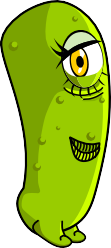 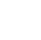 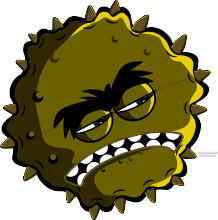 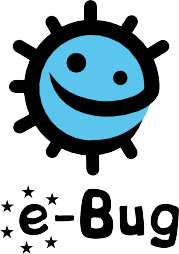 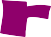 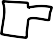 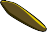 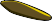 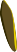 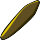 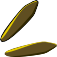 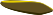 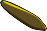 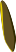 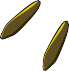 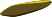 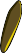 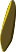 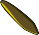 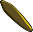 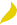 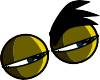 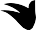 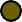 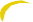 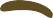 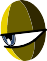 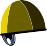 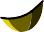 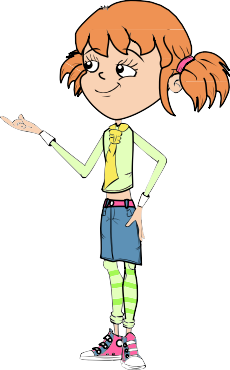 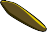 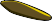 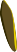 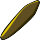 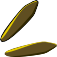 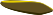 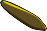 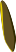 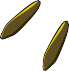 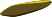 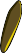 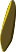 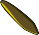 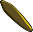 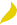 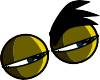 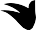 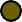 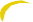 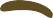 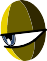 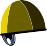 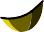 Kan du finde alle ordene, som man forbinder med skadelige mikroorganismer i krydsorden nedenfor?Husk, at ordene kan stå vandret, lodret og diagonalt - og kan staves både forlæns og baglæns!Indsæt ordene, hvor de passer ind. Der er hjælp at hente nederst på siden.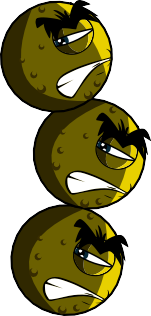 VANDRET (HEN)1. Pas på! Skadelige mikroorganismer i maven kan indimellem overraske dig, så det får dig til at gøre dette. (2 ord)3. Jeg er en virus sygdom, som kan give dig hævede røde knopper, der klør over hele kroppen.Man ser mig tit på teenageres ansigt. Jeg skyldes mikroorganismer p på huden.Jeg er en svampeinfektion på dine fødder. Jeg får dine tæer til at klø. Jeg smitter, hvis du ikke vasker og tørrer dine føder godt nok!Jeg er en lungesygdom, der ikke skyldes mikroorganismer. Du bliver så forpustet, at du bliver nødt til at bruge en inhalator.Jeg får dine øjne til at hæve og klø. Jeg skyldes ikke en mikroorganisme. Jeg skyldes pollen fra blomsterne.LODRET (NED)Ved at kilde og irritere dig i halsen, når du er forkølet, får jeg dig til at gøre dette, så du spreder mikroorganismer.Du får mig, hvis du ikke steger dit kød godt nok eller ikke vasker dine hænder efter at have rørt råt kød.Vi er en vigtig del af din krop! Vi kan sprede mikroorganismer fra menneske til menneske. Vask os, og vi bliver til noget helt andet! (2 ord)Skadelige mikroorganismer i din mave kan indimellem give dig dette. Hvis du ikke vasker dine hænder efter toiletbesøg, kan det sprede sig rundt på hele skolen.Jeg er en virus sygdom, der gør dig varm og svedig med feber.11. Jeg er et andet ord for ondt i dit hoved.Sådan har du det, når din krop er i gang med at bekæmpe en infektion.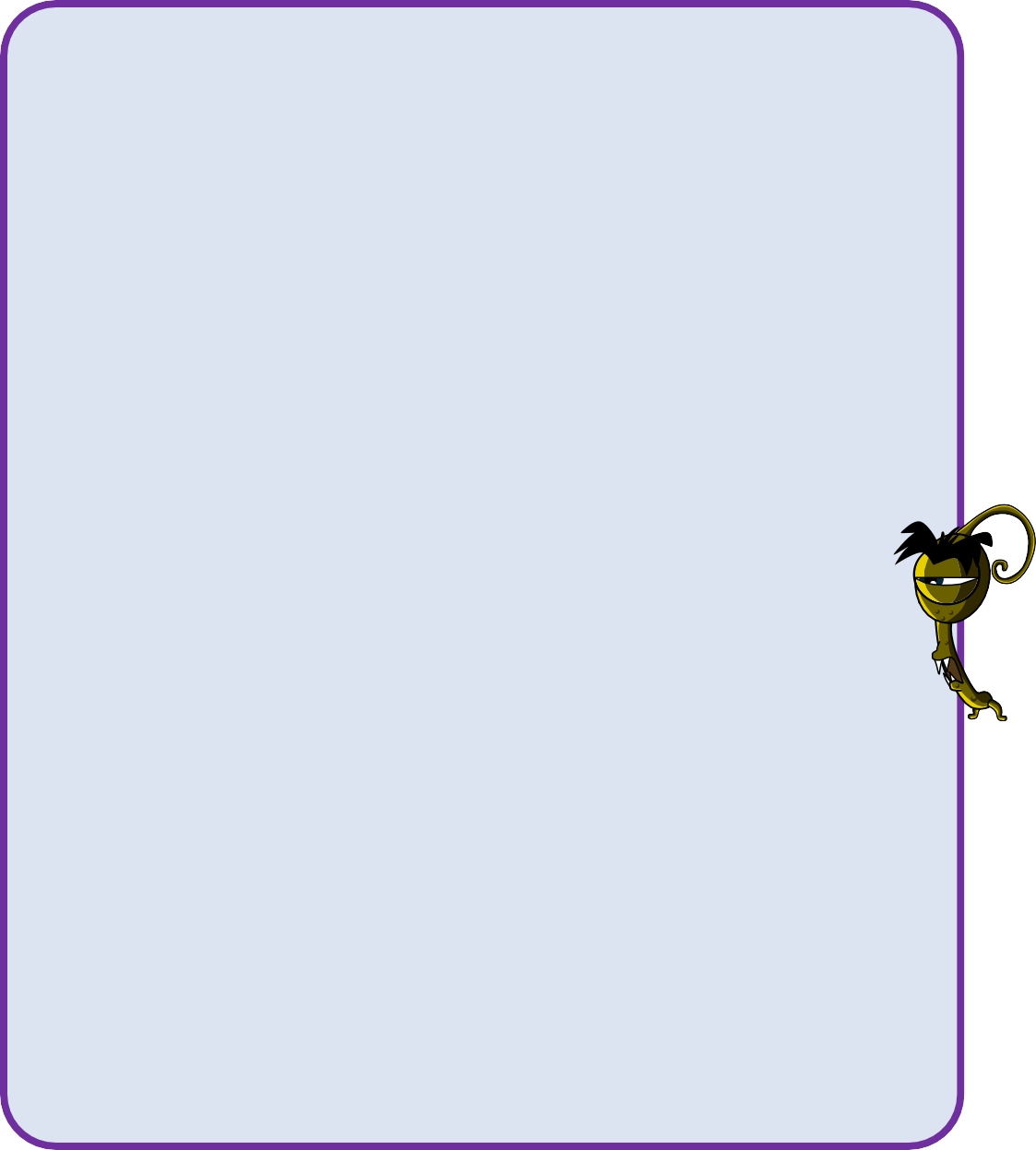 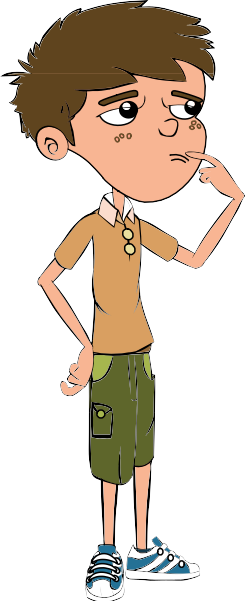 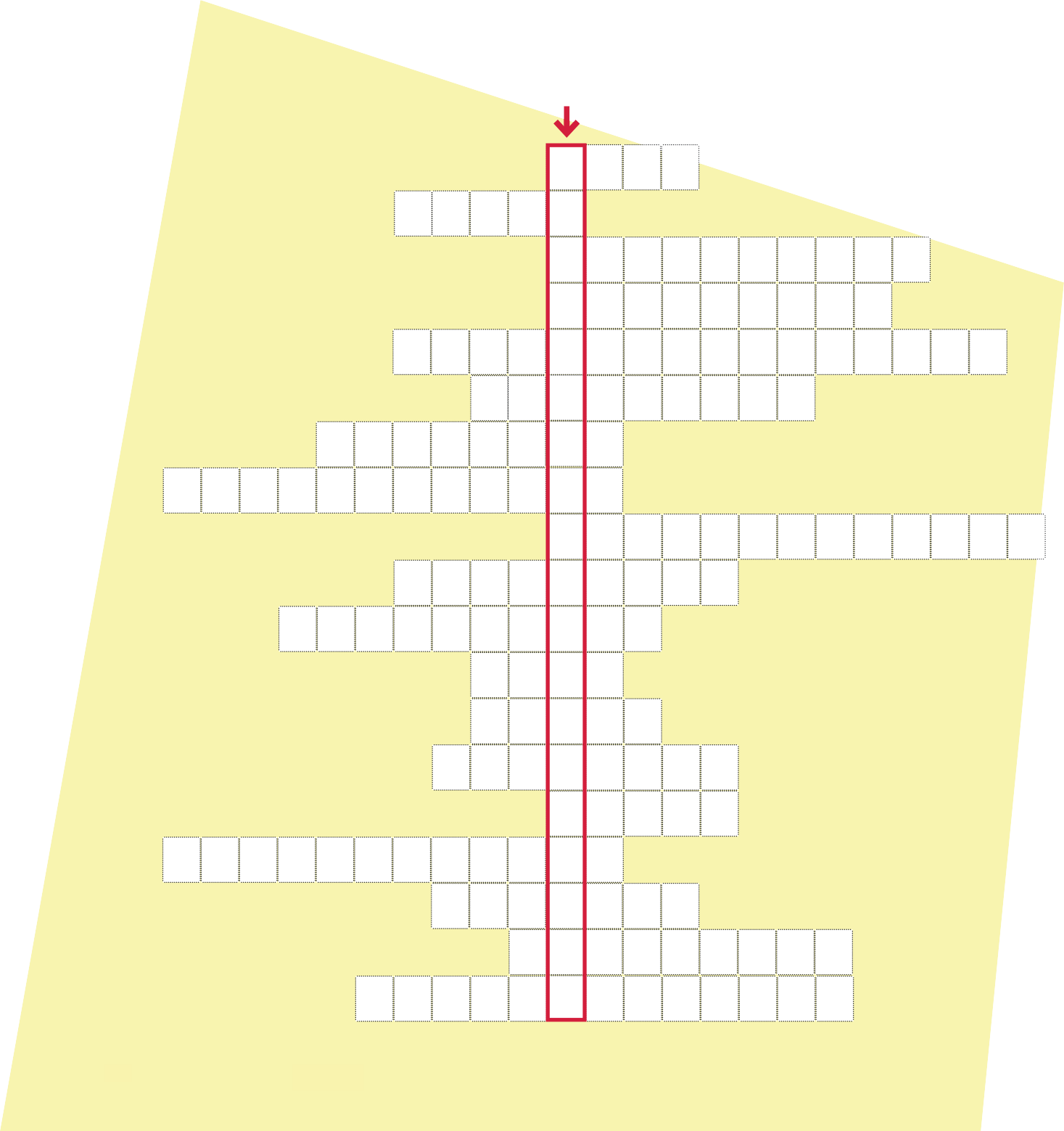 Find  det  lange lodrette ord	1.	Det modsatte af beskidt2.	Man bruger dem fx til at tørre borde af med1	3.	Samler sig i hjørnerne, hvis man ikke fejer2	4.	Man bruger den, når man vasker gulv5.	Der findes mange forskellige slags:Ajax, Closan, Borup6.	Noget elever skal sørge for, så rengørings-assistenten kan komme til at gøre rent7.	Er meget lille, men kan gøre stor skade,begynder med ’b’8.	Indeholder fx brugt madpapir og æbleskrog9.	Tager man på for at beskytte hænderneunder rengøring10. Maskine som bruges til rengøring11. Kan fjerne kridtEt vigtigt redskab for ordensduksen11Noget du skal gøre med dine hænder veden håndvask efter toiletbesøg14. Læren om renhed15. Bliver slæbt med ind udefra ogligger herefter på gulvet16. Skal man bruge, hvis man har svinettoiletkummen til1617. Hvis der er meget støv i klasseværelset,17	kan nogle elever få det18	18. Et andet ord for den luft der er iklasseværelset19	19. Man bruger det, når man er forkøletRen dag – god dagDrømme toilettetTegn eller beskriv dit drømmetoilet herDer var en gang en skole, hvor man havde problemer med toilet- terne. De var tit meget ulækre: Dårlig lugt, mudder og toiletpa- pir på gulvet, tis på brættet, sorte rander i håndvasken, spytklat- ter på spejlet, sand i håndsæben osv.Mange af eleverne havde simpelthen væn- net sig til ikke at bruge toiletterne overhove- det. De holdt sig hele skoledagen   lang   og gik først på  toilettet, når de kom hjem. Flere af børnene fik ondt i maven og forældrene klagede. Skolen måtte gøre noget.Det, skolen gjorde, var, at den tilbød hver klasse at indrette sithelt eget drømmetoilet. Hver klasse fik nøgle til sit eget toilet. Klassen fik også lidt penge til maling,  plakater  osv. og så gik klasserne ellers i gang med at indrette.Et drømmetoilet blev malet blåt med hvide skyer. En af eleverne havde en gammel radio, som fik plads på toilettet, og klassen aftalte også regler for, hvordan man skulle bruge toilettet og aflevere det efter brug. Reglerne skrev de  op på en plakat, som de hang bag på døren.Et andet drømmetoilet blev malet hvidt og ud- smykket med paragraf- tegn. Rundt  omkring på væggene stod fx:§ Sørg for at tisse i kummen og ikke udenfor§ Tør  op efter dig, hvis du rammer ved siden af toilettet§ Træk ud efter dig§ Smid ikke papir på gulvet§ Husk at vaske hæn- der§ Lad være med at tegne på døreneHvordan ser dit drømmetoilet ud?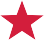 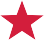 Ren dag – god dagHvor gemmer rengøringsordene sig?Prøv om I kan finde ord, der har med rengøring, oprydning og hygiejne atgøre. Sæt ring om ordene.UGLESTØVSUGERHESTVANDSPANDBOGSTØVLØBERRENSERNULLERMANDKOPPEN GUMMIHANDSKESEJLERBAKTERIEGUMMISTØVLEFISKHYGIEJNEKLASSEVÆRELSE HATMUSIKKOSTFEJERENGØRINGSASSISTENTSOFAVINDUESPUDSEMIDDELTRAPPE HAMSTERHOPPEBORGJULETRÆMOBILTELEFONVASKERPUDSERTASKEFOTOGRAFI MADPAKKEGULVSPANDORDBOGAJAXSKOLEINSPEKTØRTOILETBØRSTEHÅNDVÆG SKUREPULVERLEDNINGHOVEDPUDEVINDUEOPSLAGSTAVLEPANELORDENSDUKSE TAVLESVAMPSKRALDESPANDFRIKVARTERSOMMERFERIESKOLESKEMABLYANTER FEJEBAKKECOMPUTERUDLUFTNINGMARIEHØNESKOTØJSÆSKESÆBESPÅNERSMILE HEKSESYMASKINEJORDKONVOLUTDANSKSKURESVAMPOPVAKEBØRSTESEJLBÅDE REGNEMASKINEGULVMÅTTESKOLEGÅRDVIKARGLÆDEHOVEDPINEALLERGILÆRERen dag – god dag   Hvor mange ord kunne I finde?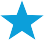 Fandt I de samme ord?Rengøringsdiktat   Øv dig på at stave til følgende ti ord:StøvfældeMøbleringsgradSkraldespandenHygiejneIndeklimaBakterierGummihandskerToiletbørsteKabeljungleRengøringsassistenten   Hvilke ord passer på de tomme linjer? Skriv hvert af de ti ord  på de ti tomme linjer.Klassen lærte en masse om rengøring, da den havde besøg afDen  rodede  reol er e	fordi den sam- ler støvet og er svær at gøre ren.Det er svært at gøre rent på gulvet bag computeren, fordi der er enVed  siden af toilettet finder du e	m du skal bruge, hvis toiletkummen er blevet beskidt.I en gymnastiksal er der en la	så er det nemt for rengøringsassistenten at komme til at udføre sit arbejde.Hvis vi ikke lufter ud, får vi et dårlig.	____________________ er læren om renlighed.Den, der gør rent på et toilet, tage	å.Vi skal putte madpapir, æbleskrog og andet affald iDer er mange	på et dørhåndtag.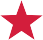 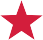 Ren dag – god dagFind fem fejlHvordan skal toilettet ikke se ud, når man forlader det?Find fem fejl.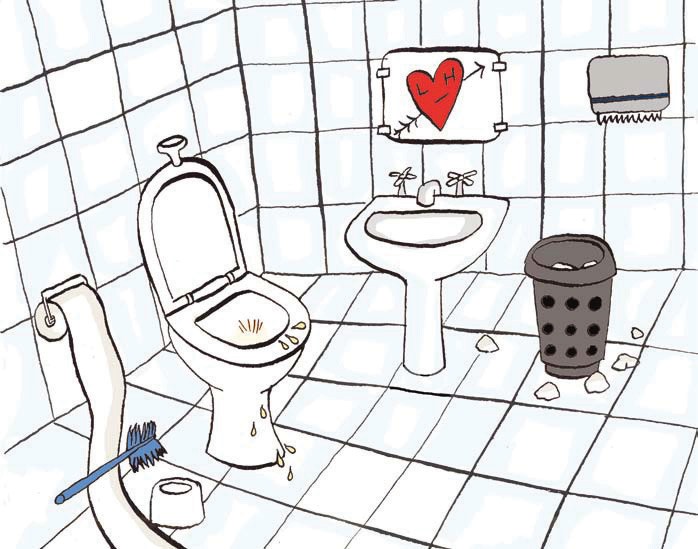 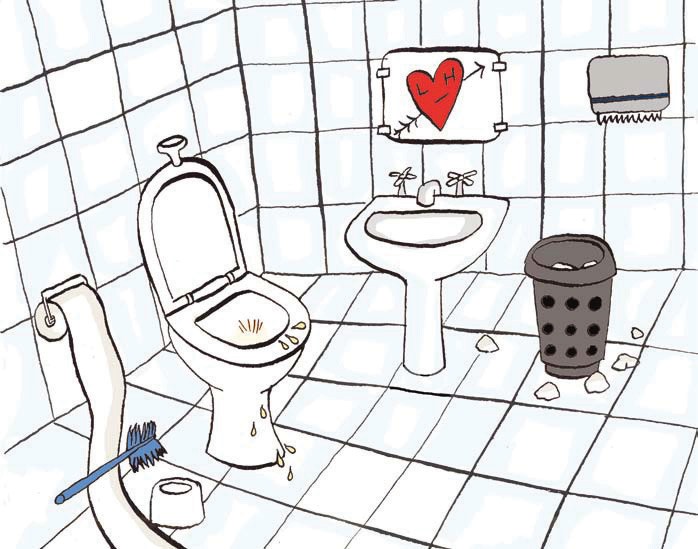 Ren dag – god dagUdfyld skemaet.Hvis I har en mobiltelefon med et kamera i, kan I tage billeder af dét, I synes er vigtigt. HUSK: Hvis der er personer inde på toilettet, så vent med at gå derind, til de er færdige.Tag skemaet med tilbage i klassen efter 15 minutter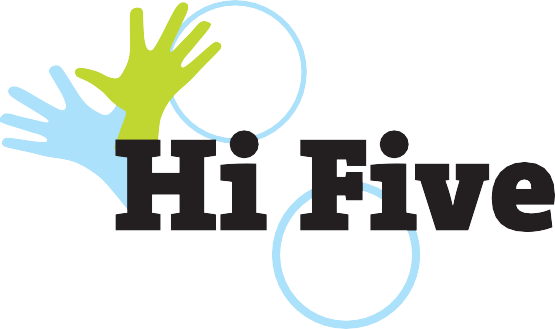 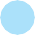 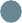 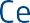 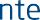 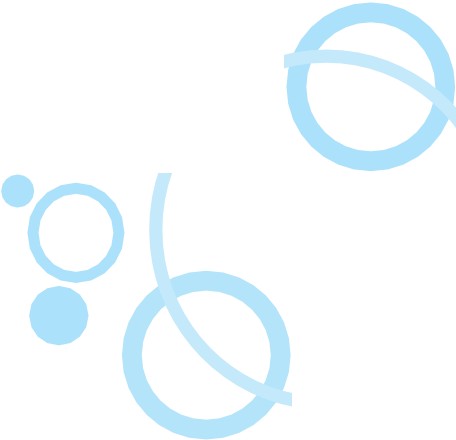 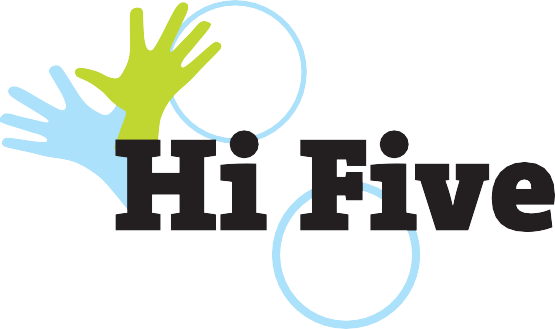 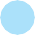 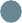 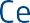 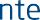 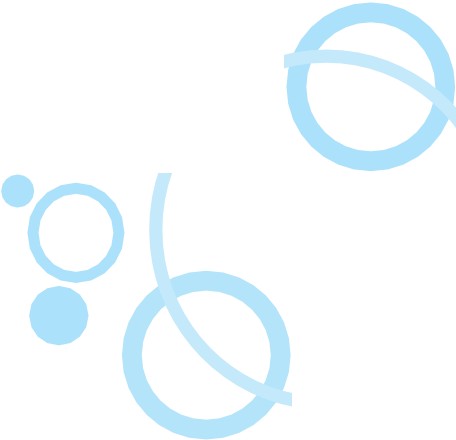 STATENS INSTITUT1  ,  _.FOR FOLKESUNDHEDr.-SYDDANSK  UNIVERSITET0	•nter forrventionsforskning- forskning i sundhedsfremme og forebyggelseLØSNINGHOSTEHØFEBERFODSVAMPSNUESNAVSEDEHÆNDERTRÆTMADFORGIFTNINGBUMSMÆSLINGERDIARREFORKØLELSEKASTE OPHOVEDPINEINFLUENZAASTMAHvad er det første indtryk I får ved at træde ind af døren til toilettet?Hvordan lugter der?Hvad er i orden? (sæbe, papir, skraldespande osv.)Hvad er i uorden? (sæbe, papir, skraldespande osv.)Kan man være i fred herude, eller er det nemt at blive forstyrret? (virker låsene, er der huller i dørene, kan man se ind for oven eller for neden, er der lydt)Hvad, kunne I godt tænke jer, var anderledes herude?Er der noget der kunne hjælpe jer, så toilettet var nemmere at holde rent?